ГРЕБІНКІВСЬКА СЕЛИЩНА РАДА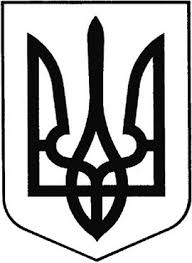 Білоцерківського району Київської областіВИКОНАВЧИЙ КОМІТЕТРОЗПОРЯДЖЕННЯвід 17 листопада 2022 року      смт Гребінки                              № 169-ОДПро скликання засідання виконавчого комітету Гребінківської селищної ради VIII скликанняКеруючись п.п. 39, 53 Регламенту виконавчого комітету Гребінківської селищної ради VIII скликання, затвердженого рішенням Гребінківської селищної ради від 26.03.2021 року № 101-05-VIII «Про затвердження Регламенту виконавчого комітету Гребінківської селищної ради VIII скликання», відповідно до п.2, 20 ч. 4 ст. 42 та ст. 53 Закону України «Про місцеве самоврядування в Україні», ЗОБОВ`ЯЗУЮ:Скликати засідання виконавчого комітету Гребінківської селищної ради 21 листопада 2022 року о 11 годині 00 хвилин в актовій залі приміщення адміністративної будівлі виконавчого комітету Гребінківської селищної ради (пр. Науки буд. 2, смт Гребінки) з наступним порядком денним:Про надання одноразової матеріальної допомоги жителям  Гребінківської селищної територіальної громади, відповідно до програми «Турбота» на 2021-2025 рокиДоповідає: ЛИСАК Оксана Михайлівна – начальник відділу соціального захисту та соціального забезпечення населення Гребінківської селищної радиПро надання дозволу на вчинення правочину щодо нерухомого майнаПро надання дозволу на вчинення правочину щодо нерухомого майнаДоповідає: АНАШКІНА-ВІТЧЕНКО Анастасія Анатоліївна – начальник Служби у справах дітей та сім’ї Гребінківської селищної радиРізне.2.	Відділу загально-організаційної роботи та управління персоналом апарату виконавчого комітету Гребінківської селищної ради:2.1.	Забезпечити розміщення інформації про дане розпорядження на офіційних інформаційних ресурсах Гребінківської селищної ради;2.2.	Проінформувати членів виконавчого комітету та відповідальних за підготовку проєктів рішень про дату та місце засідання виконавчого комітету визначене п. 1 даного розпорядження.3.	Контроль за виконанням даного розпорядження залишаю за собою.Селищний голова	                                                    Роман ЗАСУХА